St Peter’s Church of England (Aided) Primary School 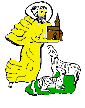 Special Educational Needs and Disabilities PolicyThe Governing Body of St Peter’s Church of England (Aided) Primary School
adopted this policy on 17th June 2020 Signed: _________________________________________ (Chair of Governors)Signed: _________________________________________ (Head Teacher)Review annuallyIntroductionThe process of developing this policy was initially carried out by the Affinity TSA SENDCO Leadership Development Group.  It was then finalised by the SENDCo in consultation with the SEND Governor, parents, pupils and staff at the school.  Here and throughout this policy, the term ‘parent’ includes all those with parental responsibility, including parents and those who care for the child.ComplianceThis policy complies with the statutory requirement laid out in the SEND Code of Practice 0 – 25 (July 2014) 3.66 and has been written with reference to the following guidance and documents:Equality Act 2010: advice for schools DfE Feb 2013SEND Code of Practice 0 – 25 (July 2014)School SEN Information Report regulations (2014)The National Curriculum in England Key Stage 1 and 2 framework document Sept 2013DfE (2015) ‘Supporting pupils at school with medical conditions’DfE (2018) ‘Working together to safeguard children’DfE (2019) ‘Keeping Children Safe in Education’Safeguarding PolicyAccessibility PlanTeachers Standards 2012Name of SENDCo; Mrs Clare Adams
NaSENDCO Award achieved October 2014 Mrs Adams is a qualified teacher and a member of the SLT ST PETER’S AIMSWe are committed to using our best endeavours to provide an appropriate and high quality education for all children at our school which enables them to: Achieve their bestBecome confident, independent individuals living fulfilling livesMake successful transition to their next phase of education or employment.We consider every teacher to be a teacher of every child, including those with special educational needs and disabilities. We have the highest aspirations and expectations for all children, including those with special educational needs.We aim to achieve a community where parents, those working in school and specialists have a mutual trust and confidence in each other, created through clear, consistent approaches to communication and collaborative working, to ensure the best outcomes for children with SEND.We aim to provide all children, including those with special educational needs and disabilities, with a broad, balanced academic and social curriculum, which is accessible and ensures they are included in all aspects of school life and feel equally valued and part of the school community.OBJECTIVES To establish a fully inclusive school, eliminate prejudice and discrimination and create an environment where all children can be happy, flourish and feel safe.To respond to learners in ways which take account of their varied needs and life experiences.To identifying a child’s special educational needs at the earliest point and make effective provision to reduce barriers whilst carefully monitoring progress.To enable parents to participate as fully as possible in decisions and being provided with information and support necessary to enable this.To support children to participate in discussions, express their views and be fully involved in decisions which affect them, encouraging them to become increasingly effective self-advocates. To work in close partnership with a range of specialists and professionals to enable us to provide effective targeted support.To ensure that teachers fully understand that they are responsible and accountable for the progress and development of all children in their class, including where they access support from teaching assistants or specialist staff.To provide targeted support, advice and training for all staff working with children with special educational needs and disabilities, enabling them to adapt teaching to respond to the strengths and needs of all children.Employ a qualified or suitably experienced Special Educational Needs Coordinator who has responsibility for the day-to-day operation of the SEN policy and coordination of specific provision made to support individual children with SEN, including those who have EHC (Education Health and Care) plans.To ensure that all children receive appropriate educational provision through a broad, balanced curriculum that is relevant and differentiated and that demonstrates coherence and progression in learning through high quality first teaching and expertise to meet pupil need.To ensure that children and young people with SEN are able to engage fully in activities alongside children who do not have SEN.The Head Teacher, SENDCo, all staff and the Governing Body will work within the guidance outlined in the SEND Code of Practice  0 - 25 (May 2015) IDENTIFICATION OF SPECIAL EDUCATIONAL NEEDSA pupil has SEND where their learning difficulty or disability calls for special educational provision to be made for them. The SEND 0 – 25 Code of Practice states that a child has a learning difficulty or disability if he or she:has a significantly greater difficulty in learning than the majority of other of the same age, orhas a disability which prevents or hinders him or her from making use of facilities of a kind generally provided for others of the same age in mainstream schools.This provision is different from or additional to that normally available to pupils of the same age. For some children, SEND can be identified at an early age, however, for other children and young people, difficulties become evident only as they develop.The identification of SEND is built into the overall approach to monitoring the progress and development of all children. Class teachers will assess each child’s skills and levels of attainment on entry, building on information from previous settings. Class teachers make regular assessments of progress for all children identifying in particular where children are making less than expected progress given their age and individual circumstances. Where a child’s progress is causing concern, this may be characterised by progress which: • is significantly slower than that of their peers starting from the same baseline • fails to match or better the child’s previous rate of progress • fails to close the attainment gap between the child and their peers • widens the attainment gap It can include progress in areas other than attainment – for instance where a child needs to make additional progress with wider development or social needs.Broad areas of need as outlined in the SEND Code of Practice (2014) These four broad areas give an overview of the range of needs that the school plans for and not to fit a child into a category. In practice, individual children or young people often have needs that cut across all these areas and their needs may change over time. Communication and InteractionCognition and Learning Social, Emotional and Mental Health difficultiesSensory and/or Physical needsThe purpose of identification is to work out what action the school needs to take, not to fit a child into a category.  In our school, the needs of the whole child will always be considered in this process.There are other factors that may impact on progress and attainment that are not considered SEND:Disability Attendance and punctualityHealth and WelfareEnglish as an additional languageBeing in receipt of pupil premium grantBeing a looked after childBeing a child of a serviceman or service womanAny concerns relating to a child’s behaviour may be an underlying response to a need which the school would work with parents to identify.THE GRADUATED APPROACH TO SEND SUPPORT We will follow an assess, plan, do and review model.  This will be carried out with the class teacher in consultation with the SENDCo.‘Assess’ StageIdentification and Assessment of SENIdentifying a child’s educational needs and adapting teaching to meet those needs, is a process that is in place for all children in our school. The school has a rigorous and regular system, through termly pupil progress meetings, to identify where a child is not making expected progress or working below national expectations. Class teachers will put in place if necessary, relevant and timely interventions, through quality first teaching, appropriate differentiation and in-class support, aimed at closing the gap or raising attainment. The class teacher will also talk with parents to ensure there is a shared understanding of the child’s needs and gain parental perspective on any areas of strength and emerging barriers to learning. Where a child’s needs are persistent, the class teacher will complete an initial concerns checklist and arrange to meet with the SENDCo. At this meeting, the need for additional assessments will be discussed. Parents will be invited to attend this meeting and share their perspective. The child’s views will be sought as part of this process. The SENDCo and class teacher will then meet to decide if different and additional provision is required to meet the child’s needs. The child’s class teacher and SENDCo will then meet with parents to discuss the need for special educational provision and possible placement on the school’s SEND record and a SEND Support plan will be drawn up.‘Plan’ and ‘Do’ StagePlanning and Implementing SEND SupportHigh quality teaching, differentiated for individual children is always seen as the first step in responding to those who may have SEND.Working together, the SENDCo, class teacher, parents and child will discuss the type of SEND Support needed to meet the outcomes identified for the child. This will be delivered by staff with appropriate skills and knowledge. The class teacher remains responsible and accountable at all times for the progress and development of all children in their class, even where a child may be receiving support from a teaching assistant. This SEND support will take the form of a four part cycle (assess - plan - do - review) through which earlier decisions and actions are revisited, refined and revised with a growing understanding of the child’s needs and of what supports the child in making good progress and securing good outcomes. It draws on more detailed approaches, internal targeted assessments, termly reviews and where appropriate, more specialist expertise in successive cycles in order to match interventions to the SEND of a child.‘Review’ StageReviewing SEND SupportThe effectiveness of the support and interventions and their impact on the child’s progress will be reviewed each term. The review process, led by the class teacher, will include an evaluation of the impact and quality of the support and intervention and the views of the child and their parents. This review will then feed back into the analysis of the child’s needs. The class teacher, with support from the SENDCo where needed, will revise the support in light of the child’s progress and development, deciding on any changes to the support and outcomes in consultation with the parent and child. The school can request specialist involvement, regardless of whether a child is on the SEN Record, for advice regarding early identification and effective support. The school will consider involving specialists, where, for example, a child continues to make less than expected progress, despite additional provision targeted at their area of need. Parents will always be involved in any decision to involve specialists along with the child’s teacher and in appropriate cases, the child them self. It is the SENDCo’s role to contact any specialists and ensure that what was discussed or agreed is recorded, shared and understood by parents and staff who teach and support the child.Examples of specialists that can be accessed by the school – there is a charge for some of these servicesMindfulness meditationCounsellingSchool NurseLA Specialist Teaching Services, there is a charge for some of these services through Leicestershire Traded Services: - LA Educational Psychologists- Visually Impaired team- Hearing Impaired Team- Learning Support Team- Autism Outreach- Early Years SEND Inclusion Team- Advisory Teacher for Supporting Pupils with Physical DifficultiesSpeech and Language therapistsOccupational therapists and physiotherapistsReferral by EP or School Nurse to the Child and Adolescent Mental Health Services (CAMHS)In some cases, there is a charge for accessing specialist agency support; funding for which comes the school’s notional SEN budget and will be monitored by the SENDCos and Head Teacher.Where pupils are made subject to an EHC plan, the school will work in close partnership with any specialist named.The LA SEND Support Plan and Education Health and Care Plan processWhere the special educational provision required to meet the child’s needs cannot reasonably be provided from within the resources normally available, the school in consultation with parents, will consider requesting a LA SEND Support Plan or EHC plan integrated assessment from the Local Authority. Very few children at SEND Support will require an LA EHC Plan. To inform this decision, the SENDCo will have close regard to the Local Authority’s criteria for funding through an LA SEND Support Plan or for an EHC Plan. This can be found on the Leicestershire Local Offer web site (see link on School web site) along with information on the EHC plan integrated assessment process. This will be shared in full with parents to ensure they are confident and clear about what the process and how they will be involved in it.Removing pupils from the SEND recordIn consultation with parents, the child will be considered for removal from the SEND record where he / she has made sustained, good progress that:betters the previous rate of progress and has sufficiently closed the attainment gap between the child and their peers of the same age, or where a child’s wider development and /or social needs have improved and progress in the targeted area is considered to be sustained and additional SEND provision is no longer required to ensure this progress is sustained.SUPPORTING PARENTS/CARERS OF CHILDREN WITH SENDThe school is fully committed to a meaningful partnership with parents of children with special educational needs where they can be as fully involved as possible in decisions and are provided with the information and support necessary to enable participation in those decisions.The school will do this in the following ways:Always making parents feel welcome and actively listening to their concerns, wishes and aspirations for their child, instilling confidence and building effective partnerships.Providing information for parents in an accessible wayPublishing how the school implements the SEN Policy on the school web site following the information set out in the SEND information Report (Regulation 3) (2014) and as part of the school’s contribution to the Local Offer. Class teachers meeting with parents, in addition to parent evening appointments, to discuss concerns regarding a child’s progress at the earliest opportunity, raised either by the class teacher or the parents themselves. Class teachers will invite parents of children with SEND in their class termly to set and review the outcomes of support, discuss the activities and support that will help achieve them, and identify the responsibilities of the parent, the child and the school. It will provide an opportunity for the parents to share their views. This meeting may be part of or in addition to parents’ evening meetings and may be supported by the SENDCo.The SENDCo being available for a meeting by appointment through e.g. the school office or by email.Support and guide parents in ways that they can help with their child’s learning and development at home.As part of the termly review meeting, a record of the outcomes, action and support agreed are kept and shared with all the appropriate school staff and a copy will be given to parents.Signposting parents to wider support, information and services pertinent to their child’s SEND by ensuring they know how to access the Local Offer and the LA’s Parent Partnership Service.Consulting with a representative group of parents of children with SEND when reviewing the school’s SEND Information Report (see school web site) and the SEND policy. A paper copy will be made available to parents on request.Building on positive relationships with parents, additional support and guidance will be available to parents at key times, for example, when considering and making a referral for an EHC plan or at times of transition.Making use of media such as email to contact parents and for parents to contact school in line with the school’s Communication policy Seeking parents’ views and opinions and considering adjustments to practice in the light of findings.SUPPORTING PUPIL VOICE The school recognises that all pupils have the right to be involved in making decisions and exercising choice. We aim to develop pupils’ self-advocacy skills to support them in successfully transferring to their next phase of education. We will support pupils in developing their confidence to effectively communicate their own interests, aspirations, needs and rights, enabling them to make informed decisions about their learning and take responsibility for those decisions.  The school will do this in the following waysSelf-knowledge is the first step towards effective self–advocacy. With parents, we will support pupils in understanding their strengths, needs and successful approaches to their learning and also have the confidence to voice their concerns, hopes and aspirations.Wherever possible and in an age appropriate manner, pupils with SEN are involved in monitoring and reviewing their progress. Their views are recorded and shared whilst making decisions about future support and provision.All staff will actively listen to and address any concerns raised by pupils themselves.Pupils with SEND are encouraged to stand for election to the School Council and other responsible roles.Planning in additional support for pupils at key times, for example, when considering and making a referral for an integrated assessment for an EHC plan and to ensure smooth and successful transition into the school or to next phase of education.Pupils are also provided with additional support to contribute as fully as possible in their EHC Plan Annual Review. This can be, for example, by attending part of the review meeting in person, preparing a statement to be shared at the meeting, using a peer advocate to support them in the meeting or by preparing a recorded presentation to share at the meeting. Seeking pupils’ views through regular questionnaires / group interview activities undertaken by the SENDCos and / or SEND Governor, considering adjustments to keep in the light of analysis.SUPPORTING PUPILS AT SCHOOL WITH MEDICAL CONDITIONSThe school recognises that pupils at school with medical conditions should be appropriately supported so that they have full access to education, including school trips and physical education. Some children with medical conditions may also have special educational needs (SEND) and may have a statement, or EHC plan which brings together health and social care needs, as well as their special educational provision where the SEND Code of Practice (2014) is followed. Arrangements in place in schools to support pupils at school with medical conditions are detailed within the school’s policy for Supporting pupils with Medical Conditions.MONITORING AND EVALUATION OF SENDThe school regularly and carefully monitors and evaluates the quality and effectiveness of provision for all pupils including those with SEND. This is done through regular scrutiny and analysis of data related to the achievement of pupils with SEND, learning walks, work scrutiny, observation and sampling of parent and pupil questionnaires. The SEND Governor also has a role in scrutinising the school’s self-evaluation of the achievement of pupils with SEN as part of the Governing body’s duty to monitor the effectiveness of the school’s SEND Policy in practice.TRAINING In order to maintain and develop the quality of teaching, learning and provision to respond to the strengths and needs of all pupils, all staff are encouraged to undertake training and development. Training needs of staff are identified through the school’s self-evaluation process.All teachers and support staff on taking up a post are made aware of the school’s SEND policy. New staff will meet with the SENDCo who will explain the school’s practice and procedures regarding SEND and will discuss the needs of individual pupils. The school’s SENDCo regularly attends SENCo Network meetings and Local Embrace SENCo meetings to keep up to date with local and national updates in SEND.FUNDING FOR SEN AND ALLOCATION OF RESOURCESThe school’s core budget is used to make general provision for all pupils in the school including pupils with SEND. In addition, every school receives an additional amount of money to help make special educational provision to meet children’s SEND. This is called the ‘notional SEND budget’. The amount in this budget is based on a formula which is agreed between schools and the local authority. If the school can show that to meet the needs of a pupil with SEND costs more than £6,000, it can apply to the local authority for top-up funding to meet the cost of that provision. Where the local authority agrees that the school’s request for top up funding meets the agreed criteria, the additional costs are provided from funding held by the local authority. Schools will be expected to use this funding to make provision for that individual pupil.The school may use of Pupil Premium Funding where a pupil is registered as SEND and is also in receipt of Pupil Premium grant to address the needs of these pupils and enhance learning and achievement .Each term, in consultation with the Head Teacher and class teachers, the SENDCo will map the targeted provision in place for pupils on the SEND record to support the Head Teacher in identifying how resources are allocated and to monitor the cost of the whole of our SEND provision. This targeted provision is outlined on the school’s Provision Map. ROLES AND RESPONSIBILITIESSENDCo The key responsibilities of the SENDCo are taken from the SEND 0- 25 Code of Practice (2014) and include: overseeing the day-to-day operation of the school’s SEND policy coordinating provision for children with SEND liaising with the relevant Designated Teacher where a looked after pupil has SEND advising on the graduated approach to providing SEND support advising on the deployment of the school’s delegated budget and other resources to meet pupils’   needs effectively liaising with parents of pupils with SEND liaising with early years providers, other schools, educational psychologists, health and social care professionals, and independent or voluntary bodies being a key point of contact with external agencies, especially the local authority and its support services liaising with potential next providers of education to ensure a pupil and their parents are informed about options and a smooth transition is planned working with the Head Teacher and school governors to ensure that the school meets its responsibilities under the Equality Act (2010) with regard to reasonable adjustments and access arrangements ensuring that the school keeps the records of all pupils with SEND up to date.Be familiar with the provision in the Local Offer and be able to work with professionals providing a supporting role to the familyEnsure, as far as possible, that pupils with SEND take part in activities run by the school, together with those who do not have SENDInform the parents of pupils with SEND that SEND provision is being made where the pupil does not have an EHC planIdentify any patterns in the identification of SEND within the school’s data and make comparisons with national dataDraw up a one-page profile and SEND support plan alongside the class teacher of a pupil with SENDClass/subject teachers Follow the SEND procedures located in class SEND files and complete the Initial Concerns checklistPlan and review support for their pupils with SEND on a graduated approach, in collaboration with parents, the SENDCo and, where appropriate, the pupils themselvesDraw up a one-page profile and SEND support plan alongside the SENDCo of a pupil with SENDSet high expectations for every pupil and aim to teach them the full curriculum, whatever their prior attainmentPlan lessons to address potential areas of difficulty to ensure that there are no barriers to every pupil achieving, and every pupil with SEND will be able to study the full national curriculumBe responsible and accountable for the progress and development of the pupils in their classmeeting with parents, in addition to parent evening appointments, to discuss concerns regarding a child’s progress at the earliest opportunity, raised either by the class teacher or the parents themselvesto invite parents of children with SEND to meet termly to set and review the outcomes of support, discuss the activities and support that will help achieve them, and identify the responsibilities of the parent, the child and the school.  It will provide an opportunity for the parents to share their views.  This meeting may be part of or in addition to parents’ evening meetings and may be supported by the SENDCobe aware of the needs, outcomes sought and support provided to any pupils with SEND they are working withkeep the relevant figures of authority up-to-date with any changes in behaviour, academic developments and causes of concernsubject leaders to monitor the progress of SEND pupils in their subject through their termly analysis of data Governing Body and Head TeacherThe Governing Body will, in line with SEND Information Regulations, publish information on the school’s website about the implementation of the school’s policy for pupils with SEND. The information published will be updated annually and any changes to the information occurring during the year will be updated as soon as possible. A member of the Governing Body is appointed to have specific oversight of the school’s arrangements for SEND and to ensure that the full governing body is kept informed of how the school is meeting the statutory requirements.The Head Teacher, SENDCo and governing body will establish a clear picture of the resources that are available to the school and will consider the strategic approach to meeting SEND in the context of the total resources available, including any resources targeted at particular groups, such as the pupil premium. The Head Teacher, SENDCo and governing body monitor and evaluate the effectiveness of how these resources are spent on pupil achievement.The Head Teacher will ensure that the SENDCo has sufficient time and resources to carry out his / her functions. This will include providing the SENDCo with sufficient administrative support and time away from teaching to enable them to fulfil their responsibilities.STORING AND MANAGING INFORMATIONAll records containing sensitive information relating to the special educational needs or disabilities of pupils in school will be treated as highly confidential and be securely placed in a locked cabinet when not in use. Please refer to the schools data protection policy and confidentiality policy if you require further information.REVIEWING THIS POLICYThis policy will be formally reviewed annually. ACCESSIBILITY The school publishes an accessibility plan (see appendix) which sets out how we will increase access for disabled pupils to the curriculum, the physical environment and information. The school’s accessibility plan sets out how the Governing Body will promote and improve access to education for disabled pupils through:increasing the extent to which disabled pupils can participate in the school curriculum i.e. teaching and learning, participation in after-school clubs and school visits.  improving the environment of the school to increase the extent to which disabled pupils can take advantage of education and associated services i.e. improvements to the physical environment of the school and physical aids to access education.  improving the delivery to disabled pupils of information which is provided in writing for pupils who are not disabled e.g. handouts, timetables, textbooks and information about school events.The Accessibility Plan will be reviewed annually.DEALING WITH CONCERNS AND COMPLAINTSThe school is committed to working in close partnership with all members of the school community. The school places great value on the role which parents and carers can play in supporting their child’s learning. Staff and governors actively encourage a positive relationship between the school and families.It is recognised that parents of children with SEND may, from time to time, have particular concerns regarding their child’s individual needs. The School acknowledges the difference between a concern and a complaint, however, the requirement to have a complaints policy does not undermine efforts to resolve the concern informally. Concerns will be dealt with by school as quickly, sympathetically and effectively as possible.The School’s Complaints Policy outlines the formal procedures which will be invoked when initial attempts to resolve the issue are unsuccessful and the person raising the concern remains dissatisfied and wishes to take the matter further. BULLYINGWe are an inclusive school and work every day to create a safe, secure and happy environment for all children, where everyone is accepted for whom they are and where the differences between us are valued and celebrated. In our school, bullying is not tolerated. We are aware, however, that some children with SEND may be particularly vulnerable to bullying. In order to mitigate this, we are especially vigilant and plan in opportunities through, for example, assemblies and within lessons, to promote a greater understanding of issues related to SEND and disability. We also find opportunities to positively promote disability through some assembly /PHSE themes, visitors to the school, books and within the curriculum itself.As part of planning the support and provision for pupil’s SEND, we will always look to promoting pupil’s independence and resilience and closely monitor pupil’s well-being outside as well as within the classroom. Through the school’s safeguarding arrangements, we will reinforce the safe use and understanding of social media and, where necessary, provide specific tuition in this area for pupils and parents.RELATED DOCUMENTSSEND School Local Offer report – see our website www.st-peters-whetstone.leics.sch.uk Leicestershire’s SEND website - www.leics.gov.uk/sendAccessibility PlanAdmissions Policy 